CAMPEONATOS DE ESPAÑAATENCIÓN:Se recuerda a las Federaciones Autonómicas que han efectuado las inscripciones al Camp. España de Grupos-Show de Lleida 2021, deben de efectuar los ingresos de las tasas correspondientes, tal como esta reglamentado en la página 46 de las “Normativas Técnicas de Competición  - Campeonatos de España 2021”, se adjunta el apartado en cuestión.				////////////////////////////////////////////Regulación Financiera – Campeonatos de España y Trofeos Nacionales de Grupos-ShowTasas de inscrip. Grupos-Show- 2021120			Para la temporada - 2022Grupos-Show PEQUEÑOS .		220´-- €		PEQUEÑOS		  220,--Grupos-Show GRANDES.		325´-- €		GRANDES		  325,--Grupos-Show JÚNIOR.		240´-- €		JÚNIOR		  240,--Grupos-Show CUARTETOS		100´-- €		CUARTETOS		  100,--Tasas de organización Campeonatos de España y Trofeos:El organizador abonará la cantidad acordada según el convenio que se establezca en cada caso con la R.F.E.P., directamente a la misma en la cuenta bancaria que se detallada.Tasas de participación Campeonatos de España y Trofeos:Las Federaciones Autonómicas deberán efectuar un solo ingreso de la totalidad de sus participantes en cada caso directamente a la R.F.E.P., en la cuenta bancaria detallada.TODOS LOS PAGOS DE ORGANIZACIÓN Y DE LAS INSCRIPCIONES DE LOS GRUPOS-SHOW PARTICIPANTES, SERÁN EFECTUADOS LO MAS TARDAR EL VIERNES ANTERIOR A LA SEMANA DE LA COMPETICIÓN, A LA CUENTA DE LA R. F. E. P. - “CAIXABANK” IBAN-ES27 2100 3048 72 2200283246. EL RESGUARDO DEL INGRESO EFECTUADO SE ENVIARÁ AL COMITÉ NACIONAL P.A., MEDIANTE EL CORREO p.artistico@fep.es ////////////////////////////////////////////////////////También se recuerda el sistema a utilizar en megafonía para los entrenamientos oficiales:Sistema a utilizar la megafonía en los entrenmientos oficiales:Se comunica que para facilitar a los técnicos de los Clubs participantes en los eventos de Grupos-Show a partir de esta fecha en los entrenamientos oficiales se proporcionará a los mismos un punto de enlace con la megafonía de la competición para que puedan conectar sus “TABLETS ORDENADORES, IPADS, etc”, con el fin de gestionar personalmente su trabajo.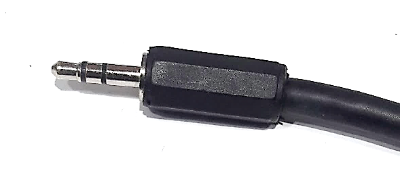 Tipo de clavija La organización aportará una mesa a la altura de megafonía con un punto de enlace, y solamente con el tipo de clavija estándar que se refleja, con lo cual cada Grupo-Show podrá gestionar personalmente su entrenamiento.El Grupo-Show que no desee gestionar sus entrenamientos en el sistema descrito, la megafonía central de la organización solamente se limitará en poner su música toda seguida sin ninguna otra especificación, cuando se lo indique el correspondiente delegado.   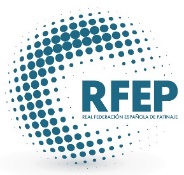 Comité Nacional P.A.Reus, a 18 de Abril de 2021      